Verband Österreichischer Schwimmteich- & Naturpoolbau      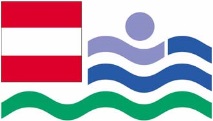 per email:  office@schwimmteich.co.atANMELDUNG zum Seminar„Wasseranalyse“ Modul 5 am 07. November 2024 Firmenname:Adresse:Telefonnummer:Teilnehmer:in:ANMELDUNG	VÖSN-GeschäftsstelleMAIL:	office@schwimmteich.co.at